POWASSAN MINOR HOCKEY ASSOCIATION 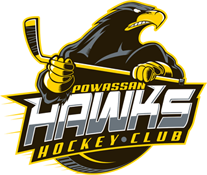 NOTICE OF MOTIONAMENDMENT TO:CONSTITUTION ARTICLE NO. ________4__________  PARAGRAPH NO. ___iii)______ BYLAW NO.              ___________________  PARAGRAPH NO. ____________REGULATION             ___________________  PARAGRAPH NO. ____________SUBMITTED BY:PMHA EXECUTIVEAUTHORIZED SIGNATURE:Erin ThompsonPRESENTLY READS:2nd Vice-President- Peewee, Bantam, Midget Convener a) The 2nd Vice-President, in absence of the 1st Vice-President, will have all the powers and perform the duties of the 1st Vice-President. b) The 2nd Vice President will assist and advise the operations of all teams in the Peewee, Bantam and Midget divisions. This will include, but not be limited to, number of players per team, number of teams, ice-time recommendations and dispute resolution. CHANGE TO READ:1st Vice-President-Peewee, Bantam, Midget Convener  a) The 1st Vice-President, in absence of the President, will have all the powers and perform the duties of the President. b) The 1st Vice President will assist and advise the operations of all teams in the Peewee, Bantam and Midget divisions. This will include, but not be limited to, number of players per team, number of teams, ice-time recommendations and dispute resolution. RATIONALE:The order of VP 1/2 to President would be -VP 2 (IP, Novice,Atom) then VP 1 (Peewee, Bantam to Midget). Therefore, once the VP 2 moves to VP 1 and is moving to the president role they have experience working with all age groups in the PMHA.